Publicado en Sarriguren el 28/11/2018 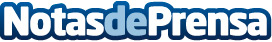 AMEDNA entrega sus sellos Reconcilia 2018Se reconoce a diez nuevas empresas navarras que impulsan la conciliación laboral, familiar y personal dentro de sus organizaciones y a otras veinticinco que renuevan el Sello Reconcilia. El proyecto Reconcilia se lleva a cabo en Navarra gracias a la colaboración de la Dirección General de Política Económica y Empresarial y Trabajo del Gobierno de NavarraDatos de contacto:Ricardo Barquín652778185Nota de prensa publicada en: https://www.notasdeprensa.es/amedna-entrega-sus-sellos-reconcilia-2018_1 Categorias: Nacional Sociedad Navarra Recursos humanos http://www.notasdeprensa.es